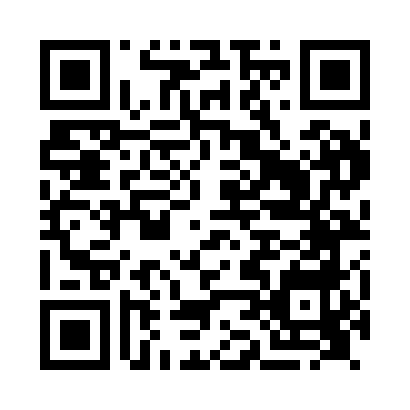 Prayer times for Braal Castle, Highland, UKMon 1 Jul 2024 - Wed 31 Jul 2024High Latitude Method: Angle Based RulePrayer Calculation Method: Islamic Society of North AmericaAsar Calculation Method: HanafiPrayer times provided by https://www.salahtimes.comDateDayFajrSunriseDhuhrAsrMaghribIsha1Mon2:454:121:187:1210:2411:512Tue2:454:131:187:1210:2311:503Wed2:464:141:187:1210:2211:504Thu2:474:151:187:1110:2111:505Fri2:474:161:197:1110:2011:496Sat2:484:181:197:1110:1911:497Sun2:494:191:197:1010:1811:498Mon2:504:201:197:1010:1711:489Tue2:504:221:197:0910:1611:4810Wed2:514:231:197:0910:1511:4711Thu2:524:251:207:0810:1411:4612Fri2:534:261:207:0810:1211:4613Sat2:544:281:207:0710:1111:4514Sun2:554:301:207:0710:0911:4415Mon2:564:311:207:0610:0811:4416Tue2:564:331:207:0510:0611:4317Wed2:574:351:207:0410:0411:4218Thu2:584:371:207:0410:0311:4119Fri2:594:391:207:0310:0111:4020Sat3:004:411:207:029:5911:4021Sun3:014:431:207:019:5711:3922Mon3:024:441:207:009:5511:3823Tue3:034:461:206:599:5311:3724Wed3:044:481:206:589:5111:3625Thu3:054:501:206:579:4911:3526Fri3:064:531:206:569:4711:3427Sat3:074:551:206:549:4511:3328Sun3:084:571:206:539:4311:3229Mon3:094:591:206:529:4111:3030Tue3:105:011:206:519:3911:2931Wed3:115:031:206:509:3611:28